H O T Ă R Â R E A Nr.30 Din 12 martie 2021privind infintarea Serviciului Public de Gospodarire Comunala Bratca, judetul Bihor		Pentru o buna organizare, functionare si administrare a serviciilor necesare la nivelul Comunei Bratca, propunem spre aprobarea Consiliului Local al comunei Bratca infiintarea  ,,Serviciului Public de Gospodarire Comunala Bratca”, prin reorganizarea Serviciului Public de Gospodarie Comunala Bratca, aprobat prin HCL nr. 55/20.06.2002.      	Modul de administrare propus este prin gestiune directa conform art. 22, alin 2, pct. a) din Legea nr. 51/2006, republicata, serviciu cu personalitate juridica in subordinea Consiliului Local Bratca.		In acest sens se propune un serviciu care va avea trei componente, dupa cum urmeaza:Serviciul Public de Alimentare cu Apa si de Canalizare al Comunei BratcaServiciul Public de Salubrizare al Comunei BratcaServiciul de Iluminat Public al Comunei Bratca               ,,Serviciul Public de Gospodarire Comunala Bratca” va avea conducere proprie asigurata printr-un sef de serviciu, organigrama si stat de functii proprii.                Finantarea ,,Serviciului Public de Gospodarire Comunala Bratca” se va realiza de la bugetul local al Comunei Bratca, cu exceptia serviciului mentionat la punctul 1, care este un serviciu autofinantat conform legilor in vigoare. Fiecare serviciu integrat va avea regulament propriu si personal asigurat pentru functionare.          Având în vedere :	- Studiul de oportunitate privind infiintarea Serviciului Public de Gospodarire Comunala Bratca, înregistrat sub nr.780/10.03.2021.- Regulamentul serviciului de alimentare cu apă şi de canalizare in Comuna Bratca, înregistrat sub nr.781/10.03.2021.- Caietul de Sarcini al serviciului de alimentare cu apa şi de canalizare al Comunei Bratca înregistrat sub nr.782/10.03.2021.- Regulamentul Serviciului de Salubrizare al Comunei Bratca, înregistrat sub nr.783/10.03.2021.- Caietul de Sarcini al Serviciului de Salubrizare al Comunei Bratca, înregistrat sub nr.784/10.03.2021.- Regulamentul Serviciului de Iluminat Public al Comunei Bratca, înregistrat sub nr.785/10.03.2021.- Caietul de Sarcini al Serviciului de Iluminat Public al Comunei Bratca, înregistrat sub nr.786/10.03.2021.- Organigrama Serviciului Public de Gospodarire Comunala Bratca- Statul de Functii al Serviciului Public de Gospodarire Comunala Bratca- Grila de salarizare a Serviciului Public de Gospodarire Comunala Bratca- referatul de aprobare inițiat de primarul Comunei Bratca, înregistrat sub nr.778/10.03.2021 privind inființarea Serviciului Public de Gospodărire Comunală Bratca, judetul Bihor.- Raportul de specialitate înregistrat sub nr.779/10.03.2021, întocmit de secretarul general al comunei Bratca, privind inființarea Serviciului Public de Gospodărire Comunală Bratca, judetul Bihor.- avizele comisiilor de specialitate din cadrul Consiliului local al comunei Bratca;Ținând seama de prevederile următoarelor acte normative:- Legea 51/2006, republicata, privind serviciile comunitare de utilitati publice, cu modificările şi completările ulterioare;- Legea 241/2006, republicata, privind serviciul de alimentare cu apa si de canalizare, cu modificările şi completările ulterioare;- Legea 101/2006, republicata, privind serviciul de salubrizare a localitatilor, cu modificările şi completările ulterioare;- Legea 230/2006, a serviciul de iluminat public, cu modificările şi completările ulterioare;- Ordinul ANRSC nr. 504 din 2019 privind modificarea tarifelor de acordare şi menţinere a licenţelor autorizaţiilor eliberate în domeniul serviciilor comunitare de utilităţi publice.- Hotararea Guvernului nr. 745 din 2007 pentru aprobarea Regulamentului privind acordarea licenţelor în domeniul serviciilor comunitare de utilităţi publice, cu modificarile si completarile ulterioare.- Ordinul ANRSC nr. 65 din 2007 privind aprobarea Metodologiei de stabilire, ajustare sau modificare a preturilor, tarifelor pentru serviciile publice de alimentare cu apă şi de canalizare.- Ordinul ANRSC nr. 88 din 2007 pentru aprobarea Regulamentului cadru al serviciului de alimentare cu apa si de canalizare.- Ordinul ANRSC nr. 89 din 2007 pentru aprobarea Caietului de sarcini cadru al serviciului de alimentare cu apa si de canalizare.- Ordinul ANRSC nr. 504 din 2019 privind modificarea tarifelor de acordare şi menţinere a licenţelor si autorizaţiilor eliberate în domeniul serviciilor comunitare de utilităţi publice.- Legea nr. 211 din 2011 privind regimul deseurilor, republicata, cu modificarile si completarile ulterioare.- Legea nr. 249 din 2015 privind modalitatea de gestionare a ambalajelor şi a deşeurilor de ambalaje, cu modificarile și completările ulterioare.- Hotararea Guvernului nr. 349 din 2005 privind depozitarea deseurilor, cu modificarile si completarile ulterioare.- Hotararea Guvernului nr. 745 din 2007 pentru aprobarea Regulamentului privind acordarea licentelor in domeniul serviciilor comunitare de utilitati publice.- Ordinul ministrului sanatatii nr. 119 din 2014 pentru aprobarea Normelor de igiena si sanatate publica privind mediul de viata al populatiei, cu modificarile si completarile ulterioare.- Ordinul ANRSC nr. 82 din 2015 privind aprobarea Regulamentului-cadru al serviciului de salubrizare a localitatilor, cu modificarile si completarile ulterioare ulterioare.- Ordin ANRSC nr. 109 din 2007 privind aprobarea Normelor metodologice de stabilire, ajustare sau modificare a tarifelor pentru activitatile specifice serviciului de salubrizare a localitatilor.- Ordin ANRSC nr. 111 din 2007 privind aprobarea Caietului de sarcini-cadru al serviciului de salubrizare a localitatilor.- Ordinul ANRSC nr. 504 din 2019 privind modificarea tarifelor de acordare şi menţinere a licenţelor si autorizaţiilor eliberate în domeniul serviciilor comunitare de utilităţi publice.- Hotararea Guvernului nr. 745 din 2007 pentru aprobarea Regulamentului privind acordarea licenţelor în domeniul serviciilor comunitare de utilităţi publice, cu modificarile și completările ulterioare.- Ordin ANRSC 77 din 2007 privind aprobarea Normelor metodologice de stabilire, ajustare sau modificare a valorii activităţilor serviciului de iluminat public.- Ordin ANRSC nr. 86 din 2007 pentru aprobarea Regulamentului-cadru al serviciului de iluminat public.- Ordin ANRSC nr. 87 din 2007 pentru aprobarea Caietului de sarcini-cadru al serviciului de iluminat public.- Ordin ANRSC 93 din 2007 pentru aprobarea Contractului-cadru privind folosirea infrastructurii sistemului de distribuţie a energiei electrice pentru realizarea serviciului de iluminat public.În conformitate cu prevederile art.136 alin.1), art.139 alin.1), alin.3) lit.f), art.196 alin.1) lit.a) din O.U.G nr.57/2019 privind Codul administrativ, cu modificările și completările ulterioare.Cu 13 voturi pentru, 0 abțineri și 0 voturi împotrivă.                                CONSILIUL LOCAL AL COMUNEI BRATCA  H O T Ă R Ă Ş T E  :Art.1 – Se aprobă Studiul de oportunitate privind infiintarea Serviciului Public de Gospodarire Comunala Bratca, redat în anexa nr.1 la prezenta hotărâre.Art.2 (1) - Se aprobă înfiintarea Serviciului Public de Gospodarire Comunala Bratca prin reorganizarea Serviciului Public de Gospodarie Comunala, aprobat inițial prin HCL nr. 55/20.06.2002.          (2) Serviciului Public de Gospodarire Comunala Bratca este un serviciu cu personalitate juridica si gestiune directa, organizat in subordinea Consiliului Local Bratca.(3) Serviciului Public de Gospodarire Comunala Bratca are patrimoniu propriu, functioneaza pe baza de gestiune economica si se bucura de autonomie financiara si functionala, este subiect juridic de drept fiscal, titular al codului unic de inregistrare fiscal si de cont deschis la unitatile teritoriale a trezoreriei si/sau la unitatile bancare si intocmeste in conditiile legii, buget de venituri si cheltuieli propriu si situatii financiare anuale.(4) Serviciului Public de Gospodarire Comunala Bratca va avea sediul social in localitatea Bratca, nr.124/C, comuna Bratca, judetul Bihor.(5) Serviciului Public de Gospodarire Comunala Bratca va putea folosi denumirea prescurtata sub forma ,,S.P.G.C. Bratca”.Art.3 (1) - Serviciului Public de Gospodarire Comunala Bratca este un serviciu de interes local care administreaza urmatoarele activitati:a) Serviciul de alimentare cu apa şi de canalizare al Comunei Bratca.b) Serviciul de Salubrizare al Comunei Bratca – cu exceptia activitatii de colectare separata si transportul separat al deseurilor minicipale (activitate delegata catre SC Salubri SA Alesd)c) Serviciului de Iluminat Public al Comunei BratcaArt.4 – Se aprobă Regulamentul serviciului de alimentare cu apă şi de canalizare in Comuna Bratca, redat în anexa nr.2 la prezenta hotărâre. Art.5 – Se aprobă Caietul de Sarcini al serviciului de alimentare cu apa şi de canalizare al Comunei Bratca, redat în anexa nr.3 la prezenta hotărâre.Art.6 – Se aprobă Regulamentul Serviciului de Salubrizare al Comunei Bratca, redat în anexa nr.4 la prezenta hotărâre.Art.7 – Se aprobă Caietul de Sarcini al Serviciului de Salubrizare al Comunei Bratca, redat în anexa nr.5 la prezenta hotărâre.Art.8 – Se aprobă Regulamentul Serviciului de Iluminat Public al Comunei Bratca, redat în anexa nr.6 la prezenta hotărâre.Art.9 – Se aprobă Caietul de Sarcini al Serviciului de Iluminat Public al Comunei Bratca, redat în anexa nr.7 la prezenta hotărâre.Art.10 - Obiectul de activitate al Serviciului Public de Gospodarire Comunala Bratca:a) Cod CAEN: 3600 – Captarea, tratarea si distributia apei.b) Cod CAEN: 3700 – Colectarea si epurarea apelor uzate.c) Cod CAEN: 3811 – Colectarea deseurilor nepericuloase.d) Cod CAEN: 8129 – Alte activitati de curatenie.e) Cod CAEN: 4321 – Lucrari de instalatii electrice.f) Cod CAEN: 3314 – Repararea echipamentelor electrice.Art.11 – Se aprobă Organigrama Serviciului Public de Gospodarire Comunala Bratca, redată în anexa nr.8 la prezenta hotărâre. Art.12 – Se aprobă Statul de Functii al Serviciului Public de Gospodarire Comunala Bratca, redat în anexa nr.9 la prezenta hotărâre.Art.13 – Se aprobă Grila de salarizare a Serviciului Public de Gospodarire Comunala Bratca, redată în anexa nr.10 la prezenta hotărâre.Art.14 - Se aprobă darea in administrarea Serviciului Public de Gospodarire Comunala Bratca a urmatoarelor servicii/activitati:a) Serviciul de alimentare cu apa şi de canalizare al Comunei Bratca.b) Serviciul de salubrizare al Comunei Bratca.c) Serviciul de Iluminat Public al Comunei Bratca.Art.15 (1) - Se aprobă darea in administrare a infrastructurii tehnico-edilitare necesare functionarii serviciului.(2) Predarea-preluarea bunurilor se va face pe baza de protocol si inventar de catre o comisie constituita de fiecare parte.Art.16 – Se aprobă transferarea personalului contractual din cadrul aparatului de specialitate a Primarului in cadrul Serviciului Public de Gospodarire Comunala Bratca sub conducerea sefului de serviciu.Art.17 – Se aprobă numirea d-lui Farcalău Ionel, identificat cu CI/BI seria ZH Nr.281383, eliberat la data de 13.11.2019 de catre SPCLEP Aleşd , ca Sef Serviciu interimar, pana la organizarea concursului pentru ocuparea functiei de Sef Serviciu, dar nu mai mult de 6 luni de la data interimatului, cu posibilitatea prelungirii cu 3 luni in cazul in care postul nu este ocupat in urma concursului organizat, conform legilor in vigoare.Art.18 – Se mandateaza Seful de Serviciu in persoana d-lui Farcalău Ionel, sa reprezinte serviciul in fata tuturor institutiilor publice, persoane fizice si juridice si sa faca toate demersurile necesare in vederea obtinerii Certificatului Unic de Inregistrare Fiscala, stampila, deschideri de conturi la unitatile teritoriale ale trezoreriei si/sau la unitatile bancare, obtineri si modificari de autorizatii, avize, licente si a oricaror alte acte necesare functionarii Serviciului Public de Gospodarire Comunala Bratca.Art.19 - Finantarea cheltuielilor de operare necesare functionarii, exploatarii si dezvoltarii Serviciului Public de Gospodarire Comunala Bratca si a cheltuielilor de investitii pentru realizarea si dezvoltarea infrastructurii aferente acestuia, se face cu respectarea legislatiei in vigoare privind finantele publice locale, prin incasarea de la utilizatori pe baza facturilor emise a contravalorii serviciilor furnizate, prin subventii primite din partea Consiliului Local Bratca si/sau alte venituri conform prevederilor legale in vigoare.Art.20 (1) - Atributiile Sefului de Serviciu se stabilesc de catre Consiliul Local Bratca prin Fisa Postului si se aproba de catre Consiliul Local Bratca.(2) Se aprobă model cadru al Fișei Postului pentru Seful de Serviciu, redată în anexa nr.11 la prezenta hotărâre.Art.21 - Atributiile personalului propriu de executie se stabilesc prin Fisa Postului si se aproba de catre Seful de Serviciu.Art.22 - Prezenta hotărâre se comunică cu Instituţia Prefectului Judeţului Bihor, Primarul Comunei Bratca, Biroul financiar contabil și administrativ, Șeful S.P.G.C Bratca, iar un exemplar se păstrează la dosarul de şedinţă.	Art.23 - Cu urmărirea ducerii la îndeplinire a prezentei hotărâri se încredinţează primarul Comunei Bratca și Șeful S.P.G.C Bratca. PREŞEDINTE DE ŞEDINŢĂ        	               GABORAŞ ALEXANDRU	  CONTRASEMNEAZĂ  SECRETAR GENERAL                                                                                                                   BILA MIHAELAROMÂNIA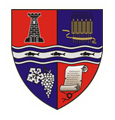 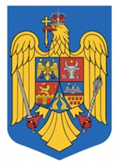 JUDEȚUL BIHORCOMUNA BRATCACONSILIUL LOCALLocalitatea Bratca, Nr.126, Cod Poștal: 417080, CIF:4738400;Web: www.primaria-bratca.ro, Tel. 0259/315650, Fax: 0259/473256E-mail: primaria.bratca@cjbihor.ro; primariabratca@yahoo.com